                                                   Aşağıdaki varlıkları sayınız ve çok olanı boyayınız.                                                   Aşağıdaki varlıkları sayınız ve çok olanı boyayınız.                                                   Aşağıdaki varlıkları sayınız ve çok olanı boyayınız.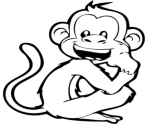 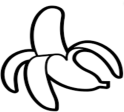 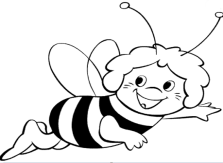 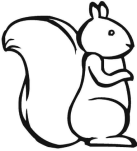 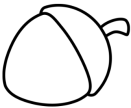                                                    Aşağıdaki varlıkları sayınız ve az olanı boyayınız.                                                   Aşağıdaki varlıkları sayınız ve az olanı boyayınız.                                                   Aşağıdaki varlıkları sayınız ve az olanı boyayınız.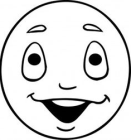 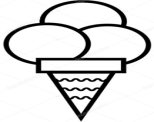 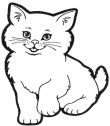 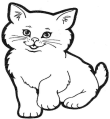 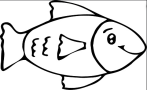 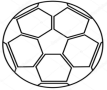 